Annex 2. Registration Form for Confirming ParticipationName of OrganizationName of OrganizationContact PersonContact PersonContact Phone numberContact Phone numberEmailEmailParticipant InformationParticipant InformationParticipant InformationParticipant InformationParticipant InformationParticipant InformationParticipant InformationNameOrganizationOrganizationPositionPositionContact Information（Mobil phone & Email）Contact Information（Mobil phone & Email）Supplementary InformationSupplementary InformationSupplementary InformationSupplementary InformationSupplementary InformationSupplementary InformationSupplementary InformationNameOptionsOptionsRemarksAssistance for Ticket Booking? (Note: departure from Beijing, Economy Class. if there is a Business Class requirements please indicate in the remarks)Assistance for Ticket Booking? (Note: departure from Beijing, Economy Class. if there is a Business Class requirements please indicate in the remarks)Assistance for Ticket Booking? (Note: departure from Beijing, Economy Class. if there is a Business Class requirements please indicate in the remarks)口Yes /口 No口Yes /口 NoAssistance for Visa ApplicationAssistance for Visa ApplicationAssistance for Visa Application口Yes /口 No口Yes /口 NoSpecial Dietary, Please SpecifySpecial Dietary, Please SpecifySpecial Dietary, Please Specify口Yes /口 No口Yes /口 NoAccommodation Single or DoubleAccommodation Single or DoubleAccommodation Single or Double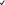 口Single/ 口Double口Single/ 口DoubleAdditional  RequestAdditional  RequestAdditional  Request口Yes /口 No口Yes /口 NoNotesNotesNotesPlease send the following materials to the contact email address: Scanned copy of the first page of delegates' passports; Application form for enterprise information. Contact: Ting LinTel:+86 13905947398Email: tinglin@cfilca.orgDeadline: March 20, 2024Please send the following materials to the contact email address: Scanned copy of the first page of delegates' passports; Application form for enterprise information. Contact: Ting LinTel:+86 13905947398Email: tinglin@cfilca.orgDeadline: March 20, 2024Please send the following materials to the contact email address: Scanned copy of the first page of delegates' passports; Application form for enterprise information. Contact: Ting LinTel:+86 13905947398Email: tinglin@cfilca.orgDeadline: March 20, 2024Please send the following materials to the contact email address: Scanned copy of the first page of delegates' passports; Application form for enterprise information. Contact: Ting LinTel:+86 13905947398Email: tinglin@cfilca.orgDeadline: March 20, 2024